1.BÖLÜMSTRATEJİK PLAN HAZIRLIK SÜRECİYayladağı Öğretmenevi ve ASO 2024-2028 Stratejik Planlama süreci:Stratejik Planlama Hazırlık Programı Yayınlanmıştır.2024-2028 dönemi stratejik plan hazırlanması süreci Stratejik Plan Ekibinin oluşturulması ile başlamıştır. Ekip tarafından oluşturulan çalışma takvimi kapsamında ilk aşamada durum analizi çalışmaları yapılmış ve durum analizi aşamasında paydaşlarımızın plan sürecine aktif katılımını sağlamak üzere paydaş anketi, toplantı ve görüşmeler yapılmıştır.Yayladağı Öğretmenevi ve ASO stratejik plan ekip ve kurulları kurulmuştur.Stratejik planlama çalışmalarının takibini sağlamak ve belli dönemler halinde stratejik planlama çalışmalarına yön vermek üzere kurum müdürümüz başkanlığında stratejik planlama koordinasyon ekibi oluşturulmuştur.  Planlama konusunda Yayladağı ilçe Milli Eğitim Müdürlüğü Stratejik Plan Koordinasyon ekibi üyeleri ile işbirliği halinde çalışmalar yürütülmüştür.Tablo 1 : Stratejik Plan Koordinasyon Ekibi Paydaşlarımızla toplantılar ve anketler yoluyla bilgi toplanarak geniş bir katılımcılık sağlanmıştır.          Kurumumuz ile ilgili paydaş algılarını tespit etmek amacıyla anket düzenlenmiş olup,           kurumumuzun problemleri, güçlü ve zayıf yönlerini tespit etmek amacıyla öğrenci, öğretmen, veli ve yöneticilerden oluşan bir grup toplantı yaparak sonuçları raporlanmıştır.Elde edilen bulgular Stratejik plan durum analizi raporunda yayınlanmıştır.2.BÖLÜMA.  DURUM ANALİZİ             Durum analizi çalışmasında Müdürlüğümüzün tarihsel gelişimi, yasal yükümlülükleri, faaliyet alanları, paydaş analizi, kurum içi analiz ve çevre analizi yapılmıştır.TARİHİ GELİŞİM                 Kurumumuz 2002 yılına kadar Yayladağı ilçemizin değişik yerlerinde Lokal şeklinde öğretmenlerimize ve halkımıza hizmet vermiştir.26/02/2002 tarihinde Kurtuluş Mah. Atatürk 13 Caddesi No:4-6 Yayladağı adresinde öğretmenlerimiz ve halkımızın hizmetine yeni binasında başlamıştır. Kurumumuz 2005 yılında itibaren Akşam Sanat Okulu ünvanı verilmesi ile  Öğretmenevi ve ASO Müdürlüğü olarak hizmetine devam etmektedir. 21.04.2008 tarihinde binamıza çatı katı ilave edilmiştir. Binamıza 25.08.2022-25.01.2023 tarihleri arasında deprem güçlendirmesi yapılmıştır. Bu güçlendirme ile binamızın ihtiyacı olan yangın merdiveni yapılmış, elektrik tesisatı yenilenmiş, çatı onarımı ve bina yalıtımı yapılmıştır. Kurum gelirlerinden kurumun iç donatım ihtiyaçlarının tamamı yenilenmiştir. Kurum binamızın 1.ve3. katları İlçe Milli Eğitim Müdürlüğü tarafından kullanılmaktadırYASAL YÜKÜMLÜLÜKLER VE MEVZUAT ANALİZİ            Yayladağı Öğretmenevi ve ASO Müdürlüğü’nün yasal yetki, görev ve sorumlulukları başta T.C Anayasası olmak üzere 14/6/1973 tarihli ve 1739 sayılı Millî Eğitim Temel Kanunu ve 222 sayılı İlköğretim ve Eğitim kanununa göre belirlenmektedir.            Anayasanın “Eğitim ve Öğrenim Hakkı ve Ödevi” başlıklı 42. maddesi ve 1739 sayılı Millî Eğitim Temel Kanununun 2. maddesinde; Türk Milli Eğitiminin genel amacı, Türk Milletinin bütün fertlerini,Atatürk inkılap ve ilkelerine ve Anayasada ifadesini bulan Atatürk milliyetçiliğine bağlı; Türk Milletinin milli, ahlaki, insani, manevi ve kültürel değerlerini benimseyen, koruyan ve geliştiren; ailesini, vatanını, milletini seven ve daima yüceltmeye çalışan, insan haklarına ve Anayasanın başlangıcındaki temel ilkelere dayanan demokratik, laik ve sosyal bir hukuk Devleti olan Türkiye Cumhuriyetine karşı görev ve sorumluluklarını bilen ve bunları davranış haline getirmiş yurttaşlar olarak yetiştirmek; Beden, zihin, ahlak, ruh ve duygu bakımlarından dengeli ve sağlıklı şekilde gelişmiş bir kişiliğe ve karaktere, hür ve bilimsel düşünme gücüne, geniş bir dünya görüşüne sahip, insan haklarına saygılı, kişilik ve teşebbüse değer veren, topluma karşı sorumluluk duyan; yapıcı, yaratıcı ve verimli kişiler olarak yetiştirmek;İlgi, istidat ve kabiliyetlerini geliştirerek gerekli bilgi, beceri, davranışlar ve birlikte iş görme alışkanlığı kazandırmak suretiyle hayata hazırlamak ve onların, kendilerini mutlu kılacak ve toplumun mutluluğuna katkıda bulunacak bir meslek sahibi olmalarını sağlamak;                 Böylece bir yandan Türk vatandaşlarının ve Türk toplumunun refah ve mutluluğunu artırmak; öte yandan milli birlik ve bütünlük içinde iktisadi, sosyal ve kültürel kalkınmayı desteklemek ve hızlandırmak ve nihayet Türk Milletini çağdaş uygarlığın yapıcı, yaratıcı, seçkin bir ortağı yapmakla sorumlu tutulmuştur.              Yayladağı Öğretmenevi ASO Müdürlüğü, bu sorumlulukları ilgili mevzuat hükümleri gereğince yerine getirmektedir. Müdürlüğümüze görev ve sorumluluklar yükleyen, faaliyet alanını düzenleyen tüm mevzuat gözden geçirilerek yasal yükümlülükler listesi aşağıdaki şekilde oluşturulmuştur.Tablo 2 : Yasal YükümlülüklerFAALİYET ALANLARI, ÜRÜN VE HİZMETLERYAYLADAĞI ÖĞRETMENEVİ VE ASO ÜRÜN/HİZMET LİSTESİTablo 3: Faaliyet AlanlarıKURUM İÇİ VE DIŞI ANALİZKurum içi analiz           Kuruluş içi analiz, kuruluşun mevcut durumunu ve geleceğini etkileyebilecek, iç ortamdan kaynaklanan ve kuruluşun kontrol edebildiği koşulların ve eğilimlerin incelenerek güçlü ve zayıf yönlerin belirlenmesi ve değerlendirilmesidir.a. Organizasyon Yapısı            Yayladağı Öğretmenevi ve ASO  Müdürlüğünün görev ve sorumlulukları başta T.C. Anayasası olmak üzere 14/06/1973 tarihli ve 1739 sayılı Millî Eğitim Temel Kanunu ve 25/8/2011 tarihli ve 652 sayılı Millî Eğitim Bakanlığının Teşkilât ve Görevleri Hakkında Kanun Hükmünde Kararname hükümlerine dayanılarak 18/11/2012 tarih ve 28471 sayılı Resmî Gazetede yayınlanan Millî Eğitim Bakanlığı İl ve İlçe Millî Eğitim Müdürlükleri Yönetmeliği esaslarına göre belirlenmektedir.Şekil 1: Organizasyon yapısı b. Beşeri DurumTablo 4: Kurum Personel SayılarıC. TEKNOLOJİK DURUMTablo 5: Donatım İhtiyacıTablo 5’de görüldüğü gibi donatımsal anlamda fazla eksiği bulunmamaktadır.  Kurum/Kurumun Fiziki Altyapısı:d. Mali DurumTablo 6 : Kurum Bütçe Uygulama Sonuçlarıc. PAYDAŞ ANALİZİ1. İç Paydaş Görüşlerine Dayalı toplantı Analiz Sonuçları Kurum içi yaptığımız toplantı sonucunda, kurumumuzun ilçe merkezinde olması, kalorifer sistemi ile ısınması, ,Bahçe duvarı ve  bahçe giriş kapısının bulunması, güvenlik kamerasının, internet bağlantısının olması, kurumun trafiğe açık bölgede olmaması olumlu yön olarak çıkarken, binaların fiziki yetersizliği,Yönetici ve yardımcı hizmetler alanında personel eksikliği geliştirilmesi gereken yön olarak ortaya çıkmıştır.İç Paydaş Görüşlerine Dayalı Anket Analiz Sonuçları  Kurumumuzda iç paydaş görüşlerine dayalı anket yapılmış olup, kurumumuzun kurumsal kimliği hakkında olumlu görüşler fazladır. Kurum Müdürlüğüne bağlı birimler hakkında memnuniyet oranı fazladır. Kurum Müdürlüğümüzün sağladığı hizmetler hakkında kurumumuz web sitesinden bilgi alındığı yönündeki görüşler fazladır. Müdürlüğümüzün verdiği hizmetlerden genel olarak iyi derecede faydalanıldığı görüşü hakimdir. Kurum Müdürlüğümüzün web sayfası etkin bir biçimde kullanılmakta  ve günceleşmektedir görüşü hakimdir.Kurum Dışı AnalizMüdürlüğümüz Stratejik planı için aşağıdaki üst politika belgelerinin taraması yapılmıştır.11. Kalkınma PlanıOrta Vadeli Mali PlanOrta Vadeli Program67. Hükümet ProgramıBakanlık Mevzuatıİlçe Milli Eğitim Müdürlüğü 2024-2028 Stratejik PlanıMillî Eğitim Şura KararlarıAvrupa Birliği müktesebatı ve ilerleme raporuDiğer Kamu Kurum ve Kuruluşlarının Stratejik PlanlarıTÜBİTAK Vizyon 2023 Eğitim ve İnsan Kaynakları RaporuTürkiye Yeterlilikler ÇerçevesiMillî Eğitim Kalite ÇerçevesiBilgi Toplumu Stratejisi ve Eylem PlanıHayat Boyu Öğrenme Strateji BelgesiMeslekî ve Teknik Eğitim Strateji BelgesiUlusal Öğretmen Strateji BelgesiUlusal ve Uluslararası Kuruluşların Eğitimle İlgili Raporları (ILO, OECD, UNICEF, EUROSTAT, WORLDBANK, UNESCO, CEDEFOP, NACCCE, IEA...)PEST ANALİZİPolitik FaktörlerMEB yasa, yönetmelik ve mevzuat değişiklikleriEğitim yatırımlarına ayrılan payın yetersizliği.AB Müktesebatına uyum çalışmaları alanında eğitime büyük önem verilmesi ve bu nedenle köklü değişiklikler yapılması5018 sayılı Kamu Mali Yönetimi ve Kontrol Kanunuyla Stratejik Yönetim anlayışının gelişmesiEkonomik Faktörler.Yayladağı’nın eğitim alanındaki kamu yatırımlarının yetersiz olması.Suriye’de yaşanan iç savaştan kaynaklanan olumsuzluklar.Sosyo-Kültürel FaktörlerEğitim alanında medyanın olumsuz etkileri Sosyal aktivitelerin yapılacağı yeterli mekan olmaması.Çok kültürlülük ve hoşgörü ikliminin hâkim olması.Köklü bir tarih ve kültürel mirasa sahip olması.Çevre duyarlılığı ve projeleri.Suriye’de yaşanan iç savaştan kaçan sığınmacılardan kaynaklanan olumsuzluklar.Teknolojik FaktörlerTeknolojik alt yapı ve e- kurum uygulamaları.E-devlet uygulamaları.Bilginin hızlı üretimi, erişilebilirlik ve kullanılabilirliğinin gelişmesiToplumun teknolojideki olumsuz gelişmelerin etkisinde kalmasıDIŞ PAYDAŞ ANALİZİ TESPİTLERİKurum olarak nitelikli amaç belirlemek ve uygulama çalışmaları yapmak için dış paydaşlarımız ile görüşme yapılmış ve veriler analiz edilerek aşağıdaki bulgulara ulaşılmıştır.Paydaşlar, kurumun hizmetlerinden memnun olduklarını, kurumun temiz,düzenli, güler yüzlü ve ilkeli bir hizmet anlayışından dolayı memnun oldukları belirlenmiştir.GZFT;Yayladağı Öğretmenevi A.S.O. Müdürlüğü GZFT çalışmaları çoğulcu ve katılımcı bir anlayışla yapılmıştır. Paydaş analizi çalışmaları kapsamında paydaşlarımızla yapılan görüşme, anket, toplantılar, kurum içi ve çevre analizi sonucunda elde edilen veriler değerlendirilerek müdürlüğümüzün güçlü yönleri, zayıf yönleri, fırsat ve tehditleri belirlenmiştir.Tablo 7: Güçlü ve Zayıf Yön, Fırsat ve TehditlerSORUN/GELİŞMESİ GEREKEN ALANLARI;Müdürlüğümüzün sorun alanları tespit edilirken mevcut durum analizini göz önünde bulundurarak hazırlanmıştır. Geleceğe bakış bölümlerinin şekillenmesinde bağlantıyı kurabilmek amacıyla sorun alanlarımız Stratejik Plan Temel yapısına göre kurgulanmıştır.GELİŞİM/SORUN ALANLARI1-Öğretmenevi hizmet binasının ilçe merkezi dışında olması.2- Öğretmenevi hizmet binasında birçok kurumun bulunması nedeniyle oda yetersizliği.3- Öğretmenevi hizmet binasında asansör bulunmaması.4- Öğretmenevi personel yetersizliği.5- Öğretmenevinde yiyecek hizmetleri verilecek yer bulunmaması.KURUM STRATEJİK PLAN MİMARİSİA-ÖĞRETMENEVİ HİZMETLERİNE ERİŞİM          1.1.Öğretmenevi konaklama ve hizmet sektörüne erişim.  B-ÖĞRETMENEVİ VE LOKAL HİZMETLERİNDE KALİTEÖğretmenevi konaklama ve lokal hizmetlerinde kalitenin artırılması.C- ÖĞRETMENEVİ KONAKLAMA VE LOKAL HİZMETLERİNDE KAPASİTE ARTIRIMIKurumsal Beşeri, Fiziki, Yönetimsel ve Teknolojik Alt yapısının kapasite artırımıŞekil 2 :Kurum Stratejik Plan Mimarisi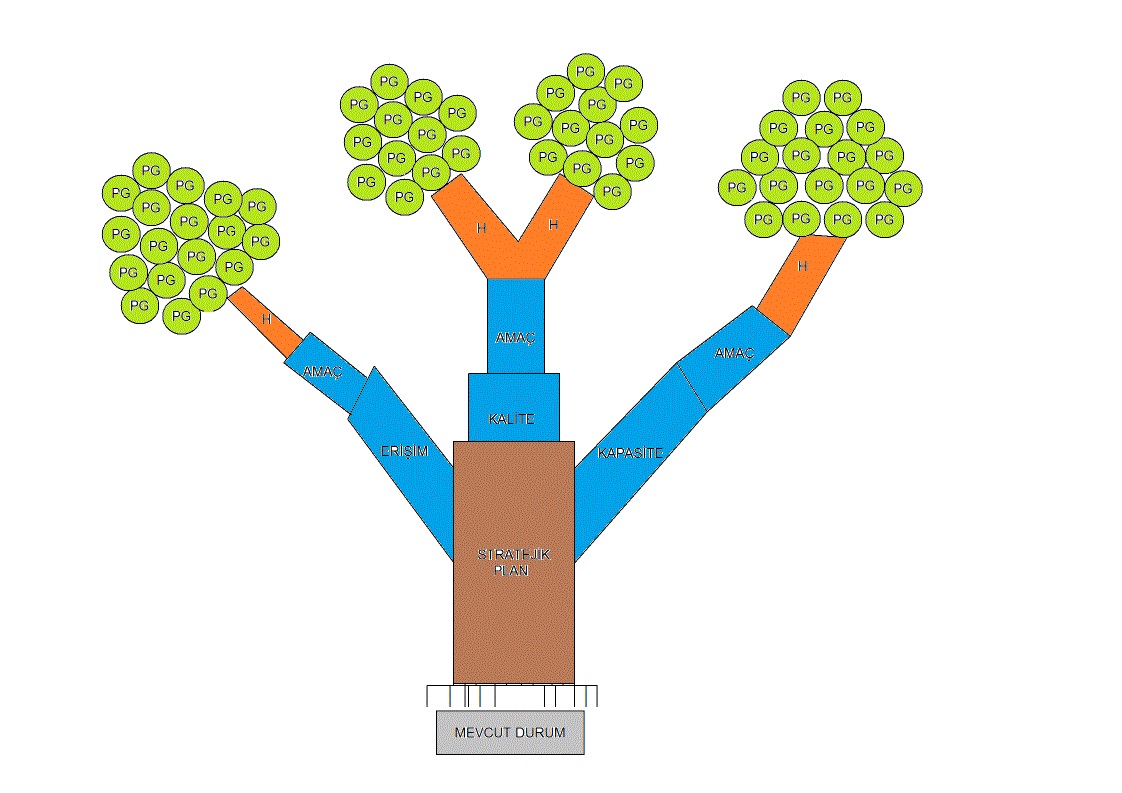 ADI SOYADIÜNVANIGÖREVİBayram GÖKEBAKANLIKurum  MüdürüBaşkanHakan KUŞKurum Müdür YardımcısıKoordinatörİlker GÜNEŞİlçe MEM MemurÜyeKadriye GÖKÇEİlçe MEM MemurÜyeKader ŞENİlçe MEM MemurÜyeYASAL YÜKÜMLÜLÜK DAYANAK(KANUN, YÖNETMELİK, GENELGE, YÖNERGE)Atama657 Sayılı Devlet Memurları KanunuAtamaMilli Eğitim Bakanlığına Bağlı Kurum ve Kurumların Yönetici ve Öğretmenlerinin Norm Kadrolarına İlişkin YönetmelikAtamaMilli Eğitim Bakanlığı Eğitim Kurumları Yöneticilerinin Atama ve Yer Değiştirmelerine İlişkin YönetmelikAtamaMilli Eğitim Bakanlığı Öğretmenlerinin Atama ve Yer Değiştirme YönetmeliğiÖdül, DisiplinDevlet Memurları KanunuÖdül, Disiplin6528 Sayılı Milli Eğitim Temel Kanunu İle Bazı Kanun ve Kanun Hükmünde Kararnamelerde Değişiklik Yapılmasına Dair KanunÖdül, DisiplinMilli Eğitim Bakanlığı Personeline Başarı, Üstün Başarı ve Ödül Verilmesine Dair YönergeÖdül, DisiplinMilli Eğitim Bakanlığı Disiplin Amirleri YönetmeliğiKurum Yönetimi1739 Sayılı Milli Eğitim Temel KanunuKurum YönetimiMEB Yönetici ve Öğretmenlerin Ders ve Ek Ders Saatlerine İlişkin KararKurum YönetimiTaşınır Mal YönetmeliğiKurum Yönetimi Kamu İhale KanunuKurum YönetimiKamu Konutları YönetmeliğiKurum YönetimiMEB Öğretmenevi ve Akşam Sanat Okulları YönetmeliğiKurum YönetimiÖğretmenevi ve Akşam Sanat Okulları Uygulama YönergesiKurum YönetimiDevlet İhale KanunuPersonel İşleriDevlet Memurları Tedavi ve Cenaze Giderleri YönetmeliğiPersonel İşleriKamu Kurum ve Kuruluşlarında Çalışan Personelin Kılık Kıyafet Yönetmeliği Personel İşleriMemurların Hastalık Raporlarını Verecek Hekim ve Sağlık Kurulları Hakkındaki Yönetmelik Personel İşleriMilli Eğitim Bakanlığı Personeli Görevde Yükseltme ve Unvan Değişikliği Yönetmeliği Personel İşleriÖğretmenlik Kariyer Basamaklarında Yükseltme Yönetmeliği Mühür, Yazışma, ArşivResmi Yazışmalarda Uygulanacak Usul ve Esaslar Hakkındaki Yönetmelik Mühür, Yazışma, ArşivResmi Mühür YönetmeliğiMühür, Yazışma, ArşivMilli Eğitim Bakanlığı Evrak Yönergesi Mühür, Yazışma, ArşivMilli Eğitim Bakanlığı Arşiv Hizmetleri YönetmeliğiMühür, Yazışma, ArşivMilli Eğitim Bakanlığı Rehberlik ve Psikolojik Danışma Hizmetleri Yönet.İsim ve TanıtımMilli Eğitim Bakanlığına Bağlı Kurumlara Ait Açma, Kapatma ve Ad Verme Yönetmeliği Sivil SavunmaBinaların Yangından Korunması Hakkındaki Yönetmelik Sivil SavunmaSabotajlara Karşı Koruma YönetmeliğiSivil SavunmaDaire ve Müesseseler İçin Sivil Savunma İşleri Kılavuzu FAALİYETFAALİYET ALANI : KONAKLAMA İŞLERİ1-Öğretmenevi  rezervasyon işleri.2- Öğretmenevi  konaklama işleri.3.Öğretmenevi taşımalı yemek İşleriHizmet–1 Rezervasyon HizmetleriTelefonla rezervasyon işlemleri.Hizmet  –2 Kayıt Konaklama  işlemleriMisafir kayıt işlemleri.Odaya yerleşme ve konaklama, misafirhaneden ayrılış işlemleri.Hizmet  –3 Taşımalı Yemek HizmetiYemeklerin hazırlanmasıYemeklerin Okullara dağıtılmasıFAALİYET ALANI: LOKAL VE SERVİS İŞLERİ3- Öğretmenevi kafeterya Hizmet işleriHizmet–1 Alkolsüz içecek HizmetleriAlkolsüz içecek servisi işlemlerFAALİYET ALANI: TEMİZLİK VE BAKIM İŞLERİ4- Öğretmenevi temizlik ve bakım işleriHizmet- 1 Temizlik ve Bakım HizmetleriOdaların, koridorların, birim ve bölümlerin günlük temizlik işleri.Odaların, koridorların, birim ve bölümlerin aylık  temizlik işleri.Odaların, koridorların, birim ve bölümlerin yıllık  temizlik işleri.MüdürMüdürKurullarMüdürMüdürKomisyonlarKurullarMüdürMüdürKomisyonlarKomisyonlarHizmet AlımıHizmet AlımıKurullarKomisyonlarHizmet AlımıHizmet AlımıKurullarKomisyonlarHizmet AlımıHizmet AlımıKurullarKURUM PERSONEL SAYISIKURUM PERSONEL SAYISIKurum Adı Yayladağı Öğretmenevi  ve  A.S.OKurum Statüsü Kamu                        ÖzelKurumda Çalışan Personel SayısıYönetici              :    2Hizmet Alımı              :   6TYP-İş-Kur:3Çırak/Stajyer Öğrenci:4Fiziki MekânAdediToplamİhtiyaçYataklı Oda sayısı1010-Yatak sayısı2020Mutfak11-Çay Ocağı11-Depo11-Çamaşırhane11-Kalorifer Dairesi11-Bölüm Yönetici Odaları22-Tuvaletler1414-Arşiv 11-Araç-GereçlerMevcutİhtiyaçBilgisayar21Yazıcı11Fotokopi Makinesi1-Televizyon21-İnternet Bağlantısı(Modem)1-Kurumun İnternet sitesi1-Kamera 16-Klima22-Buzdolabı1-Mini Buzdolabı20-Şofben10-Ankestre 3’lü Set1-Bulaşık Makinası1-Çamaşır Makinası2-Kurutma Makinası1-Jeneratör1-Kaynaklar20242025202620272028Genel Bütçe 00000Kira Gelirleri 00000Konaklama Geliri 700.000800.000900.0001.000.0001.200.000Taşımalı Yemek 2.000.0002.500.0003.000.0003.500.0004.000.000Çay Ocağı ve Çay Bahçesi25.00030.00040.00050.00060.000Diğer (Nemalandırma )200.000250.000300.000350.000400.000TOPLAM 2.925.0003.580.0004.240.0004.900.0005.660.000Güçlü YönlerZayıf Yönler1.Kurumun merkezi yönetime yakın olması (Kaymakamlık Belediye,İlçe Milli Eğitim Md. vb.)2.Diğer kamu ve kuruluşları ile iletişimin kolay olması.3. Hizmetlerimizin tüm eğitim camiasını ve tüm halkımızı kapsaması.4.Hedef kitlemizin ihtiyaçlarına cevap verecek yeterli donanıma sahip olması.5.Kurumun 7/24 hizmet esasında tam işleviyle yerine getirmesi6.Fiyatlarımızın makul bir seviyede olması.7.Birbirini seven,mutlu personellerin olması1.Kurumumuz hizmet binasının diğer kurumlar tarafından kullanılıyor olması.2.Bazı alanlarda kalifiye eleman sıkıntısı3.Kurumumuza herhangi donanım malzemesi aktarımı olmaması.4. Kurumun hizmetinde ihtiyaç duyduğu aracın olmaması. 5.Yeterli tanıtımın olmaması.	FırsatlarTehditler1.İlçenin tek konaklama ünitesine sahip olmamız. 2.Öğretmenevine karşı öğretmenlerin ve vatandaşların göstermiş olduğu sevgi ve destek3.Hizmet konusunda kaymakamlık ve belediyenin işbirliği desteğinin bulunması.1.İlçemizin sürekli göç vermesi2. Müşterilerin İl merkezindeki otelleri tercih etmesi.3.İlçemizin bir ticaret ve turizm cazibe merkezi haline gelememiş olması4.Halkımızın ekonomik durumunun zayıf olması.